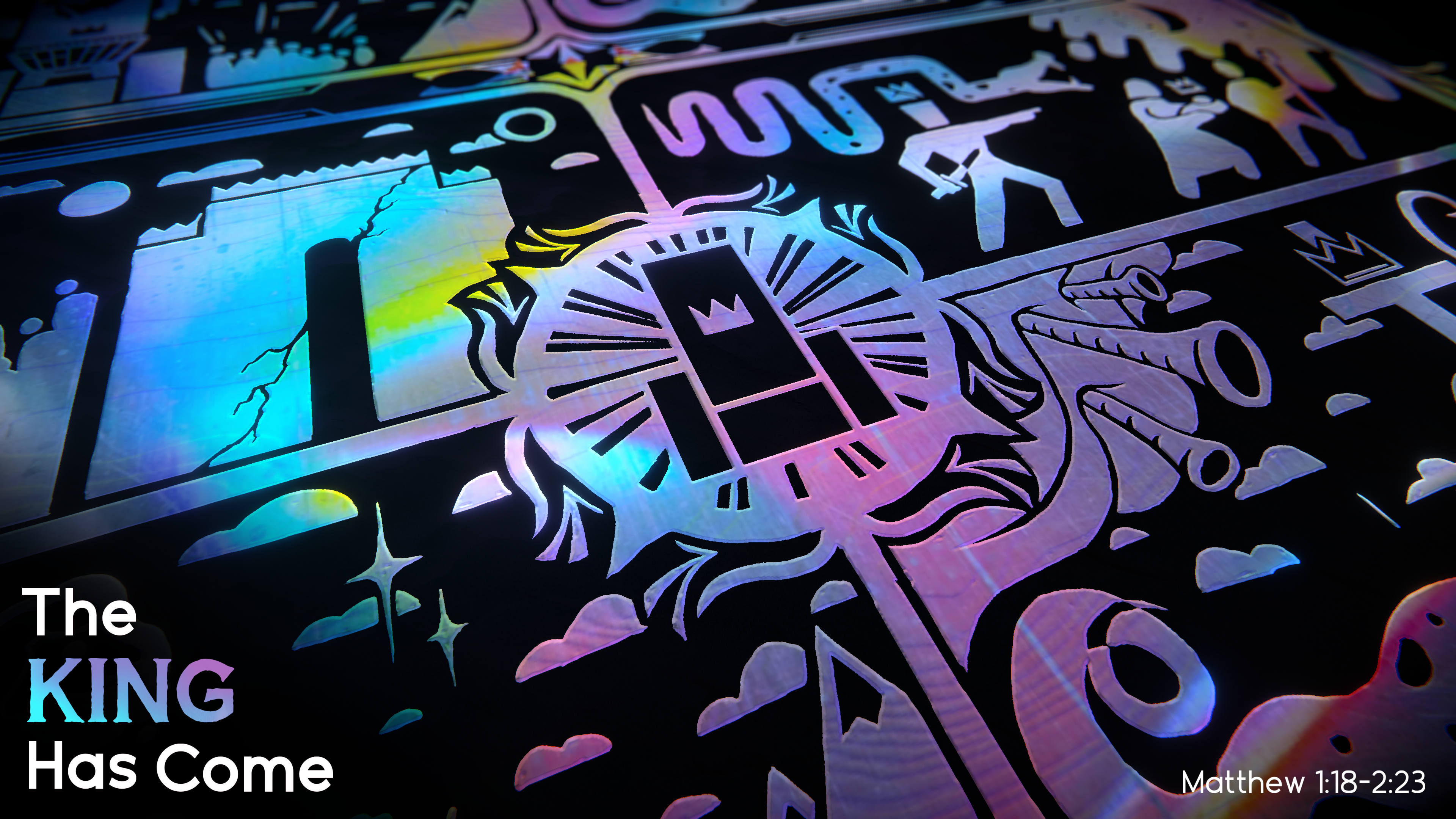 1.  Take ______________________________ (vv.1-2)2.  Joyfully ____________________________ (vv.2-3)3.  Act _______________________________ (vv.4-6)Application QuestionsThese questions are provided for your further study and application of today’s sermon. Thoughtfully writing out the answers to these questions will help to drive home the point of today’s study. It is also helpful when you are able to discuss your answers with others. For more information about LifeGroups at Compass Bible Church that utilize these questions as the basis for their weekly discussion, please visit compasshillcountry.org/lifegroups or email us at info@compasshillcountry.org. Write down one observation you found particularly helpful from this week's sermon.






Read Matthew 25:31–34. How does this verse help you understand the privilege of a Christian in Christ's Kingdom?





How should the privilege of sharing in the Kingdom of Christ impact your daily life?






Read Matthew 16:24–27. How does this verse articulate the humility necessary for anyone who wants a place in Christ’s Kingdom?






What practical ways can the humility and surrender described in Matthew 16:24-27 show up in your life?






Read 1 John 2:3–6 and Ezekiel 36:26–27. Why is taking action on the truths found in God’s Word a necessary and fulfilling part of true worship?